Monday 13th July 2020Read the following high frequency words and practise writing them in your neat handwriting.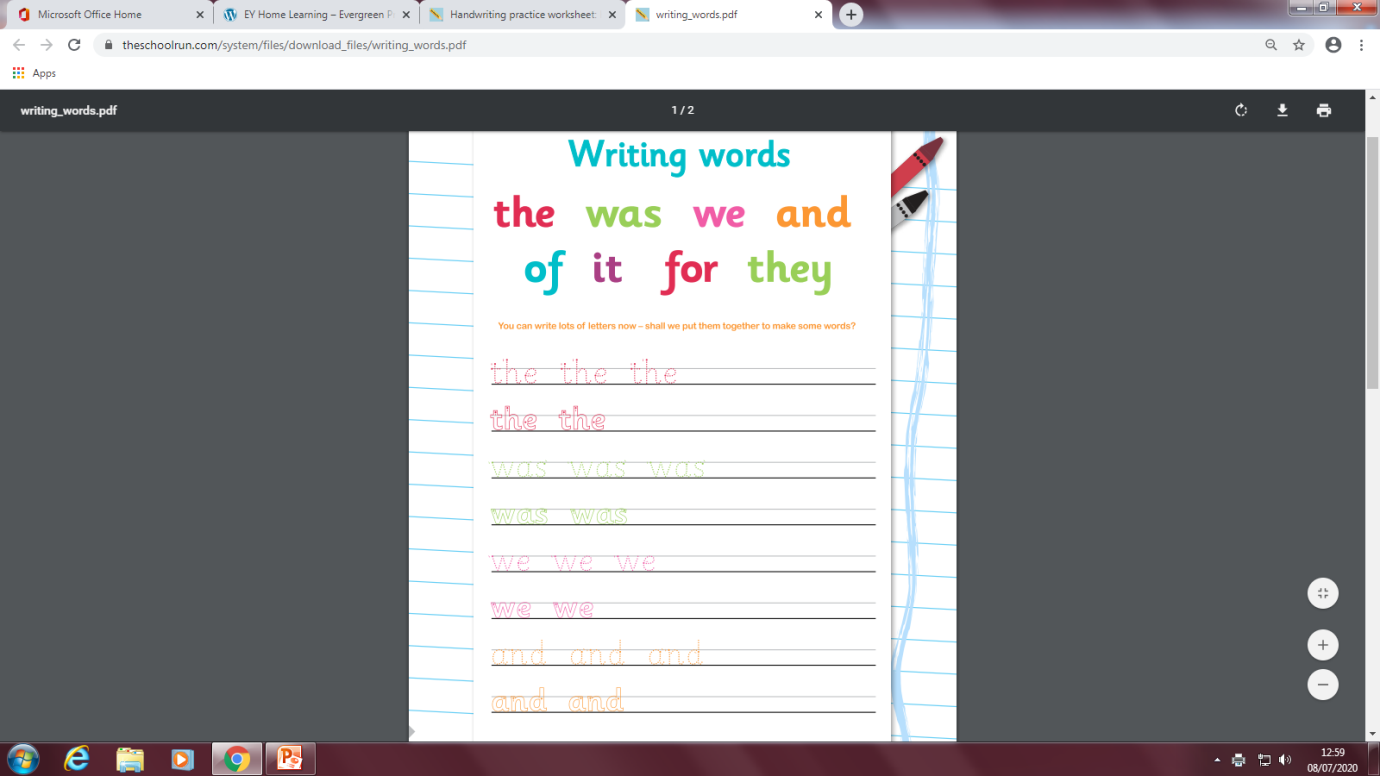 Tuesday 14th July 2020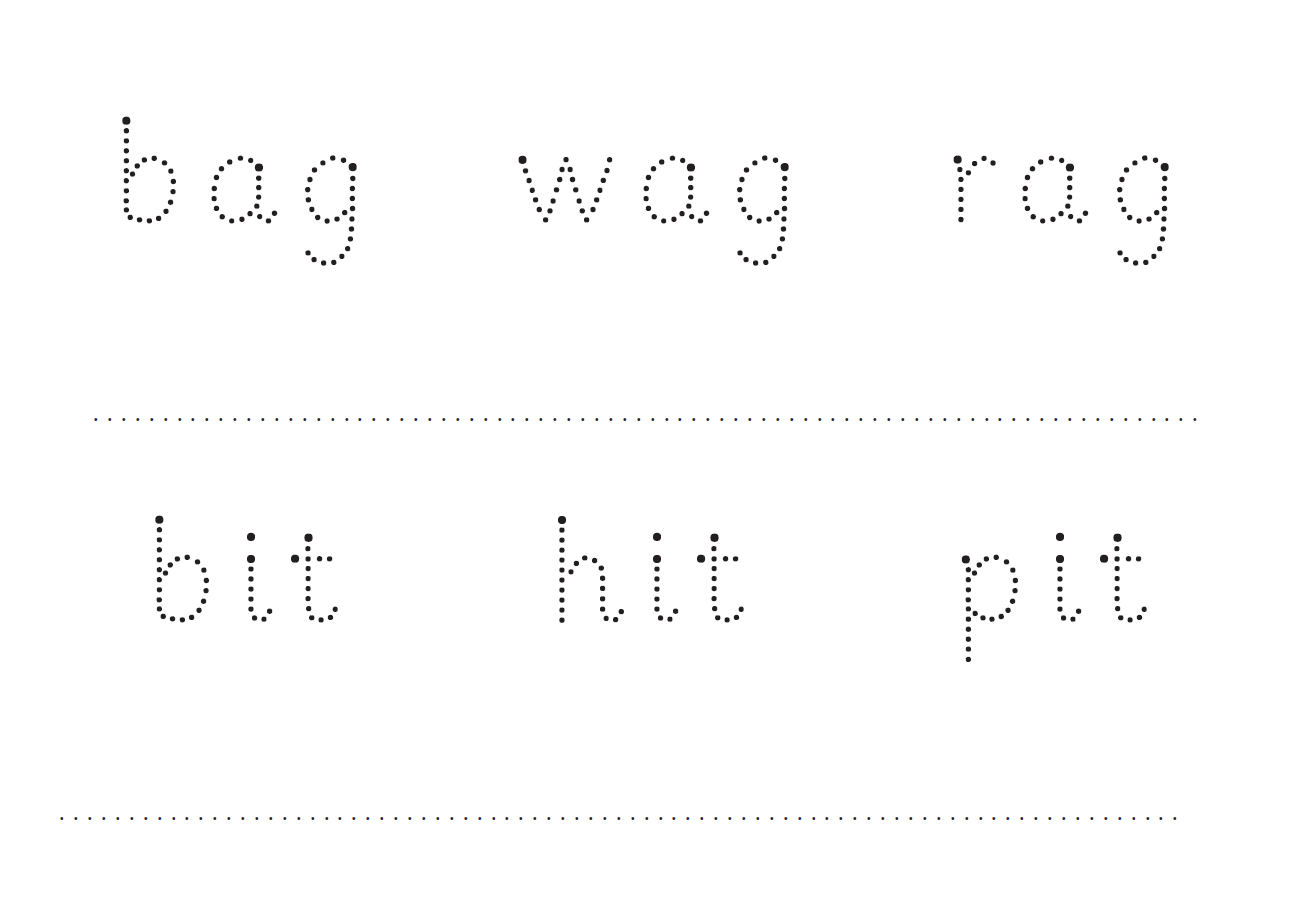 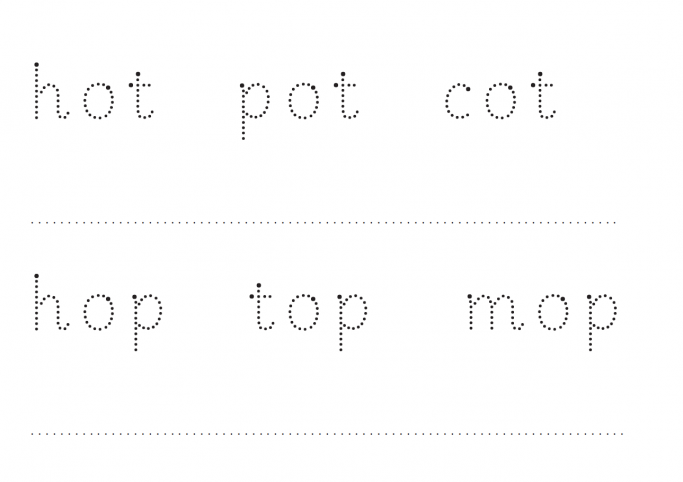 Wednesday 15th July 2020Thursday 16th July 2020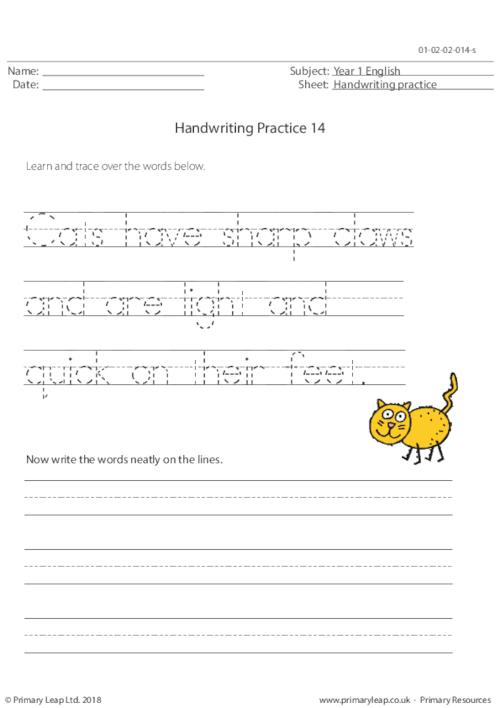 Friday 17th July 2020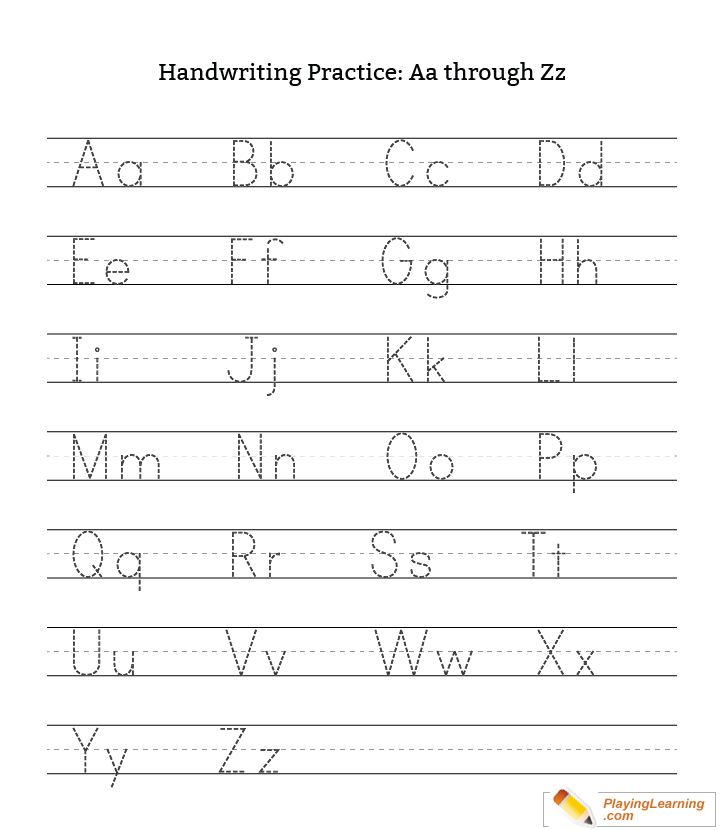 KeywordPractice 1Practice 2Practice 3Practice 4aamIatin